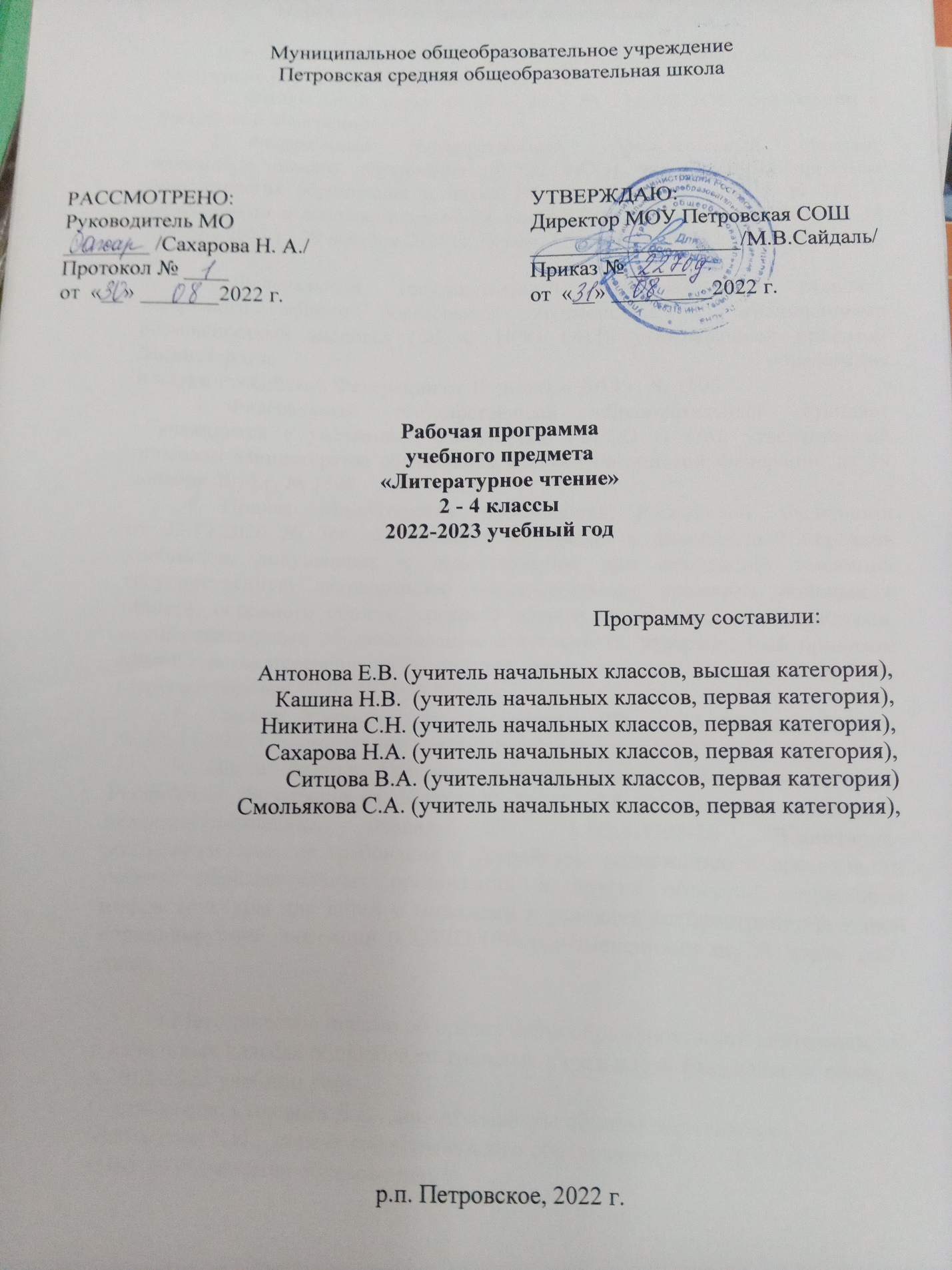 Пояснительная записка Рабочая программа по учебному предмету «Литературное чтение» разработана на основе следующих документовI.	Нормативно-методическое обеспечениеВ основе образовательной деятельности в начальной школе лежат следующие нормативно-правовые документы:1.	Федеральный закон от 29.12.2012 № 273-ФЗ «Об образовании в Российской Федерации»2.	 Федеральный государственный образовательный стандарт начального общего образования (ФГОС НОО), утвержденный приказом Министерства образования и науки РФ от 6 октября 2009 г. N 373, с изменениями и дополнениями от: 26 ноября 2010 г., 22 сентября 2011 г., 18 декабря 2012 г., 29 декабря 2014 г., 18 мая, 31 декабря 2015 г., 11 декабря 2020 г. (актуален для 2-4 классов)3.	Федеральный государственный образовательный стандарт начального общего образования обучающихся с ограниченными возможностями здоровья (ФГОС НОО ОВЗ), утвержденный приказом Министерства образования и науки Российской Федерации от 19 декабря 2014 г. № 15984.	Федеральный государственный образовательный стандарт обучающихся с умственной отсталостью (ФГОС О у/о), утвержденный приказом Министерства образования и науки Российской Федерации от 19 декабря 2014 г. № 15995.	Приказ Министерства просвещения Российской Федерации от 23.12.2020 № 766 «О внесении изменений в федеральный перечень учебников, допущенных к использованию при реализации имеющих государственную аккредитацию образовательных программ начального общего, основного общего, среднего общего образования организациями, осуществляющими образовательную деятельность, утвержденный приказом Министерства просвещения Российской Федерации от 20 мая 2020 г. № 254» (Зарегистрирован 02.03.2021 № 62645)6.	Письмо Министерства просвещения РФ от 15 февраля 2022 г. № АЗ-113/03 “О направлении методических рекомендаций”7.	Постановление Главного государственного санитарного врача Российской Федерации от 30.06.2020 № 16 «Об утверждении санитарно-эпидемиологических правил СП 3.1/2.4.3598-20 "Санитарно-эпидемиологические требования к устройству, содержанию и организации работы образовательных организаций и других объектов социальной инфраструктуры для детей и молодежи в условиях распространения новой коронавирусной инфекции (COVID-19)" (с изменениями на 24 марта 2021 года). 8. Основная общеобразовательная программа начального общего образования МОУ Петровской СОШУчебно- методический комплект для реализации программы по курсу «Литературное чтение»БойкинаМ.В., Климанова Л. Ф. Литературное чтение. Рабочие программы. 1 – 4 классыАзбука. Учебник. 1 класс. В 2 ч. Ч.1/ Сост. Л.Ф. Климанова, С.Г.Макеева, М., «Просвещение», 2020Литературное чтение. Учебник. 2 класс. В 2 ч. Ч. 1 / Сост. Л.Ф. Климанова, В.Г. Горецкий, Л.А. Виноградская, М., «Просвещение», 2020Литературное чтение. Учебник. 2 класс. В 2 ч. Ч. 2 / Сост. Л.Ф. Климанова, В.Г. Горецкий, Л.А. Виноградская, М., «Просвещение», 2020Литературное чтение. Учебник. 3 класс. В 2 ч. Ч. 1 / Сост. Л.Ф. Климанова, В.Г. Горецкий, Л.А. Виноградская, М., «Просвещение», 2020Литературное чтение. Учебник. 3 класс. В 2 ч. Ч. 2 / Сост. Л.Ф. Климанова, В.Г. Горецкий, Л.А. Виноградская, М., «Просвещение», 2020Литературное чтение. Учебник. 4 класс. В 2 ч. Ч. 1 / Сост. Л.Ф. Климанова, Л.А. Виноградская, М.В. Бойкина,  М., «Просвещение», 2020Литературное чтение. Учебник. 4 класс. В 2 ч. Ч. 2 / Сост. Л.Ф. Климанова, Л.А. Виноградская, М.В. Бойкина, М., «Просвещение», 2020Литературное чтение: Волшебная сила слов: Рабочая тетрадь по развитию речи: 1 класс/ Л.Ф. Климанова, Т.Ю. Коти, М..«Просвещение», 2020 (для учителя)Литературное чтение: Волшебная сила слов: Рабочая тетрадь по развитию речи: 2 класс/ Л.Ф. Климанова, Т.Ю. Коти, А.В. Абрамов и др., М..«Просвещение», 2020 (для учителя)Литературное чтение: Волшебная сила слов: Рабочая тетрадь по развитию речи: 3 класс/ Л.Ф. Климанова, Т.Ю. Коти, М..«Просвещение», 2020 (для учителя)Литературное чтение: Волшебная сила слов: Рабочая тетрадь по развитию речи: 4 класс/ Л.Ф. Климанова, Т.Ю. Коти, М..«Просвещение», 2020 (для учителя)Литературное чтение: Творческая тетрадь: 1 класс/ Л.Ф. Климанова, Т.Ю. Коти, М..«Просвещение», 2020 (для учителя)Литературное чтение: Творческая тетрадь: 2 класс/ Л.Ф. Климанова, Т.Ю. Коти, М..«Просвещение», 2020 (для учителя)Литературное чтение: Творческая тетрадь: 3 класс/ Л.Ф. Климанова, Т.Ю. Коти, М..«Просвещение», 2020 (для учителя)Литературное чтение: Творческая тетрадь: 4 класс/ Л.Ф. Климанова, Т.Ю. Коти, М..«Просвещение», 2020 (для учителя)Описание места учебного предмета в учебном планеВо 2—3 классах — по 136 ч (4 ч в неделю, 34 учебные недели в каждом классе), в 4 классе – 102 часа (3 часа в неделю, 34 недели).Общая характеристика учебного курсаЛитературное чтение — один из основных предметов в начальной школе, объединяет два основных направления в обучении, отражённые в его названии, — изучение литературно художественных произведений и освоение речевых навыков и умений. Особая роль предмета связана с формированием коммуникативно-речевого навыка чтения. Чтение как общеучебный навык является основой развития всех остальных речевых умений, и от его качества зависит развитие ребёнка и его успешность обучения по другим школьным дисциплинам.Литературное чтение способствует развитию интеллектуально-познавательных, художественно-эстетических способностей младших школьников, а также формированию жизненно важных нравственно-этических представлений (добро, честность, дружба, справедливость, красота поступка, ответственность) в доступной для данного возраста эмоционально-образной форме.Предмет «Литературное чтение» вводит учащихся в мир большой литературы, пробуждает у начинающего читателя интерес к книге, воспитывает потребность в систематическом чтении, формирует понимание художественных произведений как искусства слова, развивает воображение и образное мышление, прививает художественный вкус. Благодаря чтению и осмыслению подлинно художественных классических произведений происходит преображение личности учащегося, формируется нравственно-эстетическое отношение к людям и окружающему миру, происходит развитие его души, ума и сердца. Литературное чтение формирует читательскую компетенцию — важное средство самообразования.Литературное чтение, которое обеспечивает единство обучения и воспитания, создаёт условия для освоения детьми позитивной модели общения, построенной на уважении, доброжелательности и бесконфликтном стиле общения.Отмеченные особенности предмета определяют основные цели обучениялитературному чтению:— развитие навыков сознательного, правильного, беглого и выразительного чтения, а также коммуникативно-речевых умений при работе с текстами литературных произведений; формирование навыка чтения про себя; приобретение умения работать с разными видами информации;— приобщение младших школьников к чтению художественной литературы и восприятию её как искусства слова; развитие эмоциональной отзывчивости на слушание и чтение произведений;— обогащение личного опыта учащихся духовными ценностями, которые определяют нравственно-эстетическое отношение человека к людям и окружающему миру;— введение учащихся в мир детской литературы; формирование у начинающего читателя интереса к книге, истории её создания и потребности в систематическом чтении литературных произведений, навыков работы с книгой и текстом, читательской самостоятельности и познавательной активности при выборе книг; овладение первоначальными навыками работы сучебными и научно-познавательными текстами.Литературное чтение как систематический курс начинается с 1 класса сразу после обучения грамоте и идёт параллельно с коммуникативно-речевым курсом русского языка, имеющим с ним тесную взаимосвязь. Общая с курсом «Русский язык» коммуникативно-познавательная основа накладывает своеобразный отпечаток на работу с произведением: чтение художественного произведения рассматривается в данном курсе как процесс воображаемого общения, как диалог ученика с автором произведения и его героями.Через приобщение в процессе чтения к духовно-нравственным ценностям автора учащиеся ведут диалог с героями, анализируют их поступки, понимают смысл и значение происходящего. Понимание художественного произведения как искусства слова во многом обеспечено изучением слова как двусторонней единицы, как взаимосвязи значения слова и его звучания на уроках русского языка. Поэтому при анализе художественного произведения работа со словом не сводится к подбору сравнений, эпитетов, олицетворений. В курсе литературного чтения слово рассматривается как средство создания художественного образа (природы или человека), через который автор выражает свои мысли, чувства, идеи. Учащиеся определяют позицию автора и своё отношение к героям и произведению в целом.Основной составляющей содержания курса являются художественные произведения отечественных и зарубежных писателей, которые изучаются в сопоставлении с научно-популярными произведениями, имеющими с ними общую тему, но разные способы осмысления мира (логические понятия и художественный образ). Сравнение произведений разного вида (художественных и научно-познавательных) создаёт условия для более глубокого понимания словесного искусства.Отличительной особенностью курса является включение в содержание интегрирующего понятия «культура», которое нацеливает учащихся на изучение литературы в тесной взаимосвязи с музыкальным и изобразительным искусством, на понимание книги как культурно-исторической ценности, развивает чувство сопричастности с великой духовно-нравственной культурой России.Содержание литературного чтения представлено в программе следующими разделами:Виды речевой деятельности. Культура речевого общения.Виды работы с текстом. Коммуникативно-познавательная деятельность.Работа с художественным произведением. Эстетическая и духовно-нравственная деятельность.Круг детского чтения. Культура читательской деятельности.Первый раздел программы — «Виды речевой деятельности. Культура речевого общения» — ориентирован на совершенствование всех видов коммуникативно-речевой деятельности: умений читать и писать, слушать и говорить, использовать различные виды речевой деятельности в разных ситуациях общения.Программа предусматривает поэтапное формирование навыка чтения: от громко-речевой формы (чтение вслух) до чтения про себя, которое как умственное действие протекает во внутреннем плане. От плавного слогового чтения вслух учащиеся постепенно переходят к активному освоению приёмов целостного (синтетического) чтения в пределах слова (чтение целымисловами). Затем они овладевают умением интонационно объединять слова в словосочетания и предложения, упражняются в темповом чтении, которое обеспечивает лучшее понимание прочитанного, осваивают смысловое чтение, наращивают скорость чтения (беглое чтение), овладевают чтением про себя. В программе указаны ориентировочные нормы скорости чтения, от которой зависит понимание прочитанного текста и, как следствие, успеваемость ребёнка по всем другим предметам в начальной и средней школе. Учащиеся, окончившие начальную школу, должны читать не менее 70—80 слов в минуту. Такая скорость позволит им чувствовать себя уверенно и комфортно, поможет извлекать смысловую информацию при самостоятельном чтении и работе с учебными текстами.Содержание курса включает формирование умения слушать речь (высказывание), основой которого являются внимание к речи собеседника, способность её анализировать, выделять главное, задавать уточняющие вопросы.Развитие умения говорить (высказывать своё мнение, задавать вопросы и отвечать на них, вести диалог и строить монолог) обеспечивается включением в содержание литературного чтения материала о правилах речевого этикета, ситуациях и условиях общения (кто, что и кому говорит? как и зачем?). Учащиеся учатся ставить перед собой цель (что я хочу сказать?), корректировать и контролировать своё высказывание, оценивать его, терпеливо выслушивать других, проявляя уважение к мнению собеседника.Большое внимание в программе уделяется развитию умения писать. На уроках литературного чтения учащиеся будут учиться создавать собственные тексты, писать изложения и небольшие сочинения (описание, рассуждение, повествование) на основе прочитанных текстов.Программа обеспечивает развитие выразительности устной и письменной речи, совершенствование умений слушать и говорить, читать и писать на протяжении всех лет обучения в начальной школе.Следующий раздел — «Виды работы с текстом. Коммуникативно-познавательная деятельность».Программа предусматривает освоение учащимися разнообразных речевых умений при работе с текстами произведений (деление текста на части, подбор к ним заглавий, составление плана, умения кратко и полно пересказать прочитанный текст, выделение главного и формулирование его своими словами), а также решение различных коммуникативно-речевых задач. Содержание данного раздела направлено на освоение различных видов текстов (текст-описание, текст-рассуждение, текст-повествование), формирование умений соотносить заглавие и содержание текста, различать учебные, научно-познавательные и художественные тексты, определять их роль в процессе общения. Учащиеся будут наблюдать, как изменяются цели общения присоздании художественного и познавательного текстов (с помощью учителя).Раздел «Работа с художественным произведением. Эстетическая и духовно-нравственная деятельность» нацелен на развитие художественно эстетической деятельности, формирование нравственно-этических представлений и активизацию творческой деятельности учащихся средствами художественной литературы. Дети будут учиться различать способы изображения мира в художественных и познавательных тестах (с помощью учителя), понимать различия в познании мира с помощью научно-понятийного и художественно-образного мышления, осмысливать особенности художественного и научно-познавательного произведений, создавать собственные тексты.Программа предусматривает знакомство детей не только с лучшими образцами художественной литературы, но и с произведениями других видов искусства.Учащиеся научатся понимать и ценить художественное произведение, отличать его от произведений научно-познавательного содержания. Они узнают, что художественное произведение — произведение словесного искусства и что его автор, раскрывая через художественно-образную форму всё богатство окружающего мира и человеческих отношений, стремится приобщить читателя к своим духовно-нравственным и эстетическим ценностям, пробудить в человеке чувство прекрасного, красоты и гармонии.В содержание литературного чтения включён элементарный анализ художественного произведения, который строится по принципу «синтез—анализ—синтез»: учащиеся сначала воспринимают текст целиком, потом его читают и анализируют, а затем вновь обращаются к тексту в целом, сравнивая его начало и конец, главную мысль с заглавием и содержанием текста, давая ему художественно-эстетическую оценку.При анализе литературного произведения на первый план выдвигается художественный образ, воплощённый в слове (без термина). Слово в художественном тексте становится объектом внимания юного читателя на всех этапах чтения. При анализе художественного текста слово как средство художественной выразительности (эпитеты, сравнения и др.) рассматривается несамо по себе, не изолированно, а в образной системе всего произведения, в его реальном контексте, который наполняет смыслом и значением не только образные, но даже и нейтральные слова и выражения.Программа определяет для разбора только те средства художественной выразительности, которые доступны младшим школьникам, помогают им почувствовать целостность художественного образа и полноценно осмыслить его.В содержание литературного чтения включены доступные детям элементарные представления о теме и проблематике художественного произведения, его нравственно-эстетических ценностях, словесно-художественной форме и построении (композиции) произведения.Программой предусмотрен анализ произведения на разных уровнях:уровень сюжета (разбор событий и знакомство с героями); уровень героя (мотивы поступка героя, отношение к нему читателя); уровень автора (отношение автора к своим героям, его замысел и общий смысл прочитанного). Это помогает сохранять целостный взгляд на произведение и не терять его основную линию. Многоступенчатый путь анализа произведения, свое образное восхождение читателя на вершину так называемой смысловой пирамиды, открывает новые горизонты понимания словесного искусства, обогащает учащихся интеллектуально, нравственно и эстетически. В процессе такого анализа, который связан с многократным обращением к тексту, дети, проникая в тайны художественного творчества, осмысливают морально-нравственные ценности (дружба, уважение, забота о других, доброжелательность), получают радость и удовольствие от чтения, учатся выражать своё отношение к героям через выразительное чтение.В содержание программы включено развитие умений, связанных с наблюдением за миром природы и поведением животных. Введение в содержание литературного чтения такого материала определяется тем, что характер и полнота восприятия младшим школьником литературного произведения зависят не только от его умения воссоздавать словесные образы в соответствии с авторским замыслом, но и от накопленного им опыта восприятия окружающего мира. Такой опыт помогает ребёнку полнее и ярче воссоздавать содержание художественных текстов при чтении.В содержание курса с целью развития и стимулирования творческой активности учащихся вводятся приёмы театральной драматизации произведений. Они обеспечивают более глубокое понимание сюжетных линий произведения, поступков героев (их мотивы), смысла прочитанного, развивают чувство сопереживания и отзывчивости.Раздел «Круг детского чтения. Культура читательской деятельности» определяет содержание и выбор книг для чтения. В круг детского чтения входят произведения отечественных и зарубежных классиков (художественные и научно-познавательные), произведения детской литературы современных писателей России и других стран, а также произведения устного народного творчества из золотого фонда детской литературы (сказки, былины, песенки, пословицы, загадки и пр.). Художественно-эстетическая направленность содержания литературного чтения позволяет учащимся накопить опыт художественно-эстетического восприятия и понимания художественных произведений.Тематические разделы программы отражают разнообразие интересов детей младшего школьного возраста. Их содержание не только стимулирует развитие познавательных интересов, но и привлекает внимание учащихся к различным сторонам жизни: взаимоотношениям детей со сверстниками и взрослыми, приключениям, природе, истории и культуре разных национальностей нашей Родины, а также даёт возможность сравнивать произведения на одну и ту же тему разных авторов. Разнообразие тематики обогащает социально-нравственный опыт, расширяет познавательные интересы ребёнка, развивает читательскую самостоятельность, формирует культуру чтения.Произведения, включённые в круг детского чтения, имеют большое значение для нравственно-эстетического воспитания и духовно-нравственного развития младших школьников.Круг детского чтения от класса к классу расширяется и углубляется по мере развития читательских способностей детей, их знаний об окружающем мире. Постепенно формируется библиографическая культура учащихся.Курс литературного чтения благодаря художественно-эстетической и нравственно-мировоззренческой направленности значительно расширяет границы читательской компетентности. У учащихся формируется готовность эффективно использовать знания, читательские умения и навыки для реализации учебных целей и решения конкретных жизненных ситуаций, расширяются границы коммуникативно-речевого общения, совершенствуетсячитательская культура (умения глубоко проникать в смысл читаемого, выбирать книгу для чтения, постоянная потребность в чтении художественнойлитературы). Культура чтения сказывается на нравственно-духовном и эстетическом развитии личности младшего школьника.Таким образом, реализация содержания курса «Литературное чтение» обеспечит развитие коммуникативно-речевых навыков и умений, введение детей в мир художественной литературы, воспитание читательской компетентности и культуры чтения.Описание ценностных ориентиров содержания учебного предмета	Литературное чтение как учебный предмет в начальной школе имеет большое  значение в решении задач не только обучения, но и воспитания. На этих уроках учащиеся знакомятся с художественными произведениями, нравственный потенциал которых очень высок. Таким образом, в процессе полноценного восприятия художественного произведения формируется духовно-нравственное воспитание и развитие учащихся начальных классов.Ценность жизни –признание человеческой жизни величайшей ценностью, что реализуется в отношении к другим людям и природе.Ценность добра –направленность на развитие и сохранение жизни через сострадание и милосердие как проявление любви.Ценность истины–это ценность научного познания как части культуры человечества, разума, понимания сущности бытия, мироздания. Ценность человека- как разумного существа, стремящегося к познанию мира и самосовершенствованию. Ценность труда и творчества как естественного условия человеческой деятельности и жизни. Ценность красоты и гармонии –основа эстетического воспитания через приобщение ребенка к литературе как виду искусства. Это ценность стремления к гармонии, идеалу.Ценность семьи. Семья –первая и самая значимая для развития социальная и образовательная среда. Содержание литературного образования способствует формированию эмоционально-позитивного отношения к семье, близким, чувства любви, благодарности, взаимной ответственности.Ценность свободы как свободы выбора и предъявления человеком своих мыслей и поступков, но свободы, естественно ограниченной нормами и правилами поведения в обществе.Ценность гражданственности –осознание человеком себя как члена общества, народа, представителя страны и государства.Ценность патриотизма –одно из проявлений духовной зрелости человека, выражающееся в любви к России, народу, в осознанном желании служить Отечеству. Содержание учебного предметаВиды речевой и читательской деятельностиАудирование. Восприятие на слух звучащей речи (высказывание собеседника, чтение различных текстов). Адекватное понимание содержания звучащей речи, умение отвечать на вопросы по содержанию услышанного произведения, определение последовательности событий, осознание цели речевого высказывания, умение задавать вопросы по услышанному учебному,научно-познавательному и художественному произведениям.Чтение вслух. Сознательное, правильное чтение слов, предложений и текстов без пропусков и перестановок букв и слогов в словах. Постепенный переход от слогового чтения к осмысленному, плавному чтению целыми словами, интонационное объединение слов в словосочетания; увеличение от класса к классу скорости чтения, позволяющей читающему осмыслить текст.Установка на смысловое чтение, позволяющее связать звучащее слово (словосочетание и предложение) с его значением. Выразительное чтение небольшого текста: соблюдение орфоэпических и интонационных норм чтения; понимание цели чтения, использование интонации, передающей отношение читающего к прочитанному произведению, и темпа чтения, замедляя его или ускоряя в соответствии с речевой задачей и целями общения. Чтение предложений с интонационным выделением знаков препинания. Понимание смысловых особенностей разных по виду и типу текстов.Чтение про себя. Постепенный переход от чтения вслух к чтению про себя произведений, доступных по объёму и жанру. Осознание смысла прочитанного текста, использование приёмов контроля и коррекции путём воспроизведения его содержания и ответов на вопросы.Умение находить информацию в учебном или научно-познавательном тексте, используя различные виды чтения: изучающее, выборочное, просмотровое.Понимание особенностей разных видов чтения: факта, описания, дополнения высказывания и др.Работа с разными видами текста. Общее представление о разных видах текста: художественном, учебном, научно-популярном – и их сравнение. Определение целей создания этих видов текста. Практическое освоение умения отличать текст от набора предложений.Самостоятельное определение темы и главной мысли текста; установление причинно-следственных связей; деление текста на смысловые части. Определение главной мысли каждой части и всего текста, их озаглавливание; составление плана в виде назывных предложений из текста, в виде вопросов или самостоятельно сформулированного высказывания. Пересказ текста (подробно, выборочно, кратко) по опорным словам или самостоятельно составленному плану. Соблюдение при пересказе логической последовательности и точности изложения событий. Составление текстов разного типа: описание, рассуждение, повествование (по аналогии с прочитанным текстом, по предложенному образцу). Определение целей использования их в общении. Умение работать с разными видами информации.Участие в коллективном обсуждении: умение отвечать на вопросы, выступать по теме, слушать выступления товарищей, дополнять ответы по ходу беседы, используя текст.   Справочные и иллюстративно-изобразительные материалы.Воспроизведение содержания текста с элементами описания (природы, внешнего вида героя, обстановки) и рассуждения, с заменой диалога высказыванием (о чём говорили собеседники, основная мысль беседы).Сравнение художественных и научно-познавательных произведений. Наблюдение и различение целей их использования в общении (воздействовать на чувства читателя и сообщить что-то, объяснить читателю).Библиографическая культура. Книга как особый вид искусства. Книга как источник знаний. Первые книги на Руси и начало книгопечатания (общее представление). Книга учебная, художественная, справочная. Элементы книги: содержание или оглавление, обложка, титульный лист, аннотация, иллюстрации. Виды информации в книге: научная, художественная (с опорой на внешние показатели книги, её справочно-иллюстративный материал).Типы книг (изданий): книга-произведение, книга-сборник, собрание сочинений, периодическая печать, справочные издания (справочники, словари, энциклопедии).Выбор книг на основе рекомендованного списка, картотеки, открытого доступа к детским книгам в библиотеке. Алфавитный каталог. Самостоятельное пользование соответствующими возрасту словарями и справочной литературой.Определение (с помощью учителя) особенностей учебного (передача информации) и научно-популярного текстов (сообщение, объяснение).Работа с художественным произведением. Понимание содержания художественного произведения, умение эмоционально откликаться на него. Понимание заглавия произведения, его адекватное соотношение с содержанием.Определение особенностей художественного текста, понимание цели его создания (воздействовать на читателя с помощью изображённых картин и выразительных средств языка). Анализ слова со стороны звучания и его значения, прямое и переносное значение слов. Умение мысленно нарисовать (воссоздать) картины, созданные писателем.Самостоятельное воспроизведение текста художественного произведения (эпизода) с использованием выразительных средств языка. Составление рассказа по рисункам и иллюстрациям; нахождение в художественном произведении фрагментов, созвучных иллюстрациям. Словесное рисование по эпизодам и фрагментам прочитанных текстов.Характеристика героя произведения (портрет, характер, поступки, речь), анализ его поступков и мотивов поведения. Освоение разных видов пересказа художественного текста: подробный, выборочный и краткий (передача основных мыслей). Сопоставление поступков героев по аналогии или по контрасту; нахождение в тексте соответствующих слов и выражений. Выявление авторского отношения к герою на основе анализа текста (с помощью учителя); понимание главной мысли произведения.Выбор фрагментов текста: описание природы, места действия, поступка героя. Самостоятельный выборочный пересказ по заданному фрагменту, отбор слов и выражений в тексте, позволяющих составить рассказ.Сопоставление эпизодов из разных произведений по общности ситуаций, эмоциональной окраске, характеру поступков героев; их обобщение и формулировка выводов.Заучивание наизусть небольших стихотворений и произведений игрового фольклора (потешек, скороговорок, песенок, загадок).Осознание понятия «Родина», представления о проявлении любви к ней в литературных произведениях разных народов России. Схожесть тем, идей, героев, нравственных оценок в фольклоре разных народов. Приобщение к культурным, духовнонравственным традициям России.Осмысление нравственно-этических понятий, раскрытых в литературно-художественных произведениях: добро, честность, смелость, дружба, вражда, зло, достоинство, справедливость. Обсуждение и толкование значения этих понятий на примере поступков и отношений литературных героев к людям, природе, окружающему миру.Размышление о законах нравственно-духовного общения людей: не делай другому того, чего не желаешь себе, люби другого человека как самого себя; умение применить их в повседневном общении; желание избегать проявлений эгоизма, зависти, недоброжелательности. Схожесть сюжетов, поступков литературных персонажей, доказывающих неэффективность общения, основанного на вражде, агрессии, эгоизме, неуважении к личности и жизни другого человека.Умение приводить примеры общения героев из рассказов и сказок, которые строят свои отношения с друзьями (близкими и родными) на позитивной модели общения, на чувстве любви, терпения, взаимопомощи, сострадания и милосердия, умеют выручить из беды, держат своё слово, избегают нечестности и обмана.Понимание хороших и плохих поступков героев произведений, умение обосновывать своё мнение (с помощью учителя). Анализ своих собственных поступков, желание подражать любимым положительным героям литературных произведений.Работа с учебными, научно-¬популярными и другими текстами. Понимание заглавия произведения, адекватное соотношение с его содержанием. Определение особенностей учебного и научно-популярного текстов (передача информации). Понимание отдельных, наиболее общих особенностей текстов былин, легенд, библейских рассказов (по отрывкам или небольшим текстам). Знакомство с простейшими приёмами анализа различных видов текста: установление причинно-следственных связей. Определение главной мысли текста. Деление текста на части. Определение микротем. Ключевые или опорные слова. Построение алгоритма деятельности по воспроизведению текста. Воспроизведение текста с опорой на ключевые слова, модель, схему. Подробный пересказ текста. Краткий пересказ текста (выделение главного в содержании текста).Умение говорить (культура речевого общения). Осознание диалога как вида речи, в которой говорящие обмениваются высказываниями. Особенности диалогического общения: понимать его цель, обдумывать вопросы и ответы, выслушать, не перебивая, собеседника, поддерживая разговор с ним вопросами и репликами; в вежливой форме высказывать свою точку зренияпо обсуждаемой теме или произведению с опорой на текст и личный опыт.Использование норм речевого этикета. Знакомство с особенностями национального этикета на основе фольклорных произведений.Осознание монолога как формы речевого высказывания. Умение строить речевое высказывание небольшого объёма с опорой на текст (заданную тему или поставленный вопрос), отражение в нём основной мысли и её доказательство (объяснение). Передача прочитанного или прослушанного сучётом специфики научно-популярного, учебного и художественного текстов.Самостоятельное построение плана собственного высказывания (что скажу сначала, что скажу затем и чем закончу своё высказывание); отбор речевых средств языка в соответствии с целью высказывания. Составление устного короткого рассказа по рисункам, прочитанному тексту или заданной теме с соблюдением последовательности и связности изложения, культурныхнорм речевого высказывания.Письмо (культура письменной речи). Соблюдение норм письменной речи: соответствие содержания заголовку, отражение в нём темы (места действия, характера героя). Использование в письменной речи выразительных средств языка (синонимы, антонимы, сравнения). Контроль и корректировка письменного текста.Написание сочинений-миниатюр (на заданную тему, по наблюдениям или прочитанному произведению), отзывов о книге, небольших рассказов (повествований о случаях из жизни) с использованием приёмов описания и рассуждения.Круг детского чтенияПроизведения устного народного творчества разных народов. Произведения классиков отечественной (с учётом многонационального характера России) и зарубежной литературы XIX—XX вв., классиков детской литературы, произведения современных писателей народов России и зарубежных стран, доступные для восприятия младшими школьниками. Книги художественные,Научно-популярные, исторические, приключенческие, справочно-энциклопедическая литература, детские периодические издания. Жанровое разнообразие произведений, предназначенных для чтения и слушания в классе, самостоятельного и семейного чтения, для совместного обсуждения детьми и родителями в кругу семьи (русские народные сказки, сказки народов России; загадки, песенки, скороговорки, пословицы; рассказы и стихи; мифы и былины).Основные темы детского чтения: фольклор разных народов, произведения о Родине, её истории и природе; о детях, семье и школе; братьях наших меньших; о добре, дружбе, справедливости; юмористические произведения.Общие для каждого класса темы: «Самостоятельное чтение» и «Читалочка-обучалочка», предназначенные для отработки навыков чтения; «Семейное чтение», «Наш театр», «Маленькие и большие секреты страны Литературии», «Мы идём в библиотеку», где приводится рекомендательный список литературы для свободного выбора чтения.Литературоведческая пропедевтика (практическое освоение)Нахождение в тексте и практическое различение средств выразительности, используемых в художественной речи: синонимов, антонимов; эпитетов, сравнений, метафор, олицетворений (с помощью учителя).Ориентировка в литературных понятиях: художественное произведение, искусство слова, автор (рассказчик), тема, герой (его портрет, поступки, мысли, речь); отношение автора к герою (с помощью учителя).Общее представление о композиционных особенностях построения повествования (рассказ), описания (пейзаж, портрет, интерьер), рассуждения (монолог героя, диалоги героев).Прозаическая и стихотворная речь, выделение особенностей стихотворного произведения (ритм, рифма).Жанровое разнообразие произведений. Историко-литературные понятия: фольклор и авторские художественные произведения (различение).Малые фольклорные жанры (колыбельные песни, потешки, пословицы и поговорки, загадки) — узнавание, различение, определение основного смысла.Сказки (о животных, бытовые, волшебные). Художественные особенности сказок: сказочные герои, выразительные средства, построение. Литературная (авторская) сказка.Рассказ, стихотворение, басня — общее представление о жанре, особенностях построения и выразительных средствах.Творческая деятельностьПридумывание сказок и составление рассказов по аналогии с прочитанным произведением, включение в рассказ элементов описания или рассуждения; придумывание возможного варианта развития сюжета сказки (с помощью учителя).Интерпретация текста литературного произведения: чтение по ролям, инсценирование; выразительное чтение, устное словесное рисование; использование различных способов работы с деформированным текстом (установление причинно-следственных связей, последовательности событий, соблюдение этапов в выполнении действий); изложение с элементами сочинения, создание собственного текста на основе художественного произведения (текст по аналогии), репродукций картин художников, по серии иллюстраций к произведению или на основе личного опыта.Сопоставление произведений словесно-художественного, музыкального, изобразительного творчества; составление высказываний на основе прослушивания музыки и стихов, выражение своего отношения и формулирование его в слове (с помощью учителя).Планируемые результаты освоения курса2 классЛичностные универсальные учебные действияК окончанию 2 класса будут сформированы:внутренняя позиция школьника на уровне положительного отношения к уроку литературного чтения и к процессу чтения, ориентация на содержательные моменты школьной действительности;мотивация обращения к художественной книге как источнику эстетического наслаждения;первоначальные представления о нравственных понятиях (добро, доброжелательность, терпение, уважение, дружба, друг, товарищ, приятель);умение отвечать на вопросы: «Кого можно назвать другом?», «Что такое настоящая дружба?», «Как найти друзей?», «Что значит поступать по совести?»;умение хранить традиции своей семьи, своей Родины;умение видеть красоту родного края благодаря произведениям литературы и живописи известных писателей и художников; гордиться своей страной;умение понимать ценность книги;умение оценивать поступки героев произведения и свои собственные (под руководством учителя) с точки зрения моральных ценностей; оценивать конкретные поступки как хорошие или плохие;способность выражать свои эмоции посредством выразительного чтения;стремление к успешной учебной деятельности;умение проверять себя и самостоятельно оценивать свои достижения.Учащиеся получат возможность научиться:определять конкретный смысл нравственных понятий: поступок, честность, верность слову;понимать, что значит поступать по совести, жить по совести, с чистой совестью;понимать мотивы поступков героев произведения; соотносить поступки героев с реальными жизненными ситуациями; делать свой нравственный выбор.Метапредметные универсальные учебные действияРегулятивные УУДУчащиеся научатся:ориентироваться в учебнике; находить нужную главу в содержании;знать и применять систему условных обозначений при выполнении заданий;предполагать на основе чтения названия раздела, какие произведения будут в нём представлены;понимать, принимать и сохранять учебную задачу; проговаривать вслух возможный план решения задачи; определять систему вопросов, на которые предстоит ответить;принимать позицию читателя и слушателя в соответствии с самостоятельно поставленной на основе вопросов учебной задачей;проверять себя и самостоятельно оценивать свои достижения.Учащиеся получат возможность научиться:самостоятельно формулировать тему и цели урока;составлять план действий (совместно с учителем);уметь работать в соответствии с заявленным планом;уметь корректировать свою деятельность в соответствии с допущенными ошибками;вырабатывать критерии оценки в диалоге с учителем и определять степень успешности выполнения задания.Познавательные УУДУчащиеся научатся:самостоятельно работать с учебником как источником информации; находить заданное произведение разными способами;выделять в тексте основные части; определять микротемы, создавать устные словесные иллюстрации на основе выделенной микротемы;группировать тексты по заданному основанию (по теме, главной мысли, героям);сравнивать разные тексты (по теме, главной мысли, героям);осуществлять поиск необходимой информации для выполнения заданий, используя алфавитный каталог, справочную литературу для детей.Учащиеся получат возможность научиться:находить необходимые слова в тексте; на основе опорных слов составлять своё высказывание;самостоятельно составлять план к прочитанному или прослушанному произведению; на основе плана самостоятельно представлять героев, событие.Коммуникативные УУДУчащиеся научатся:задавать вопросы по прочитанному произведению и отвечать на них;участвовать в коллективной творческой деятельности (в группе и паре); проявлять интерес к общению;допускать возможность существования у людей различных точек зрения, возможно не совпадающих с собственным мнением.Учащиеся получат возможность научиться:составлять высказывание под руководством учителя в устной и письменной форме;владеть монологической и диалогической формами речи;высказывать и обосновывать свою точку зрения;слушать и слышать других, понимать иную точку зрения, быть готовым корректировать свою точку зрения;договариваться и приходить к общему решению в совместной деятельности.Предметные универсальные учебные действияВиды речевой и читательской деятельностиУчащиеся научатся:читать текст про себя с постепенным увеличением скорости чтения в соответствии с индивидуальным темпом;самостоятельно определять тему прочитанного произведения;под руководством учителя определять главную мысль произведения;задавать самостоятельно и под руководством учителя вопросы по прочитанному или прослушанному произведению;пересказывать текст на основе картинного плана, простого плана, составленного под руководством учителя;характеризовать героя произведения под руководством учителя (кто он, какой он);делить текст на части под руководством учителя;определять микротемы, озаглавливать части, готовить текст к пересказу;находить самостоятельно книгу в библиотеке по заданным параметрам;сравнивать произведения живописи и произведения литературы;сравнивать прозаический и поэтический тексты;наблюдать, как с помощью красок художник передаёт свои чувства и настроение.Учащиеся получат возможность научиться:читать текст про себя и понимать прочитанное;самостоятельно определять главную мысль произведения на основе выбранной пословицы;задавать самостоятельно вопросы по прочитанному или прослушанному произведению;самостоятельно делить текст на части, озаглавливать части;пересказывать текст на основе плана подробно, кратко;самостоятельно давать характеристику героям произведения; сравнивать героев одного произведения;находить самостоятельно книгу в библиотеке по заданным параметрам; называть выставку книг; классифицировать и группировать книги в соответствии с заданными параметрами.Круг детского чтенияУчащиеся научатся:характеризовать представленную на выставке книгу;организовывать выставку книг в классе по заданным учителем параметрам и под руководством учителя;находить книгу по заданным параметрам в домашней библиотеке.Учащиеся получат возможность научиться:составлять рассказ о книге на основе аннотации и содержания;самостоятельно составлять аннотацию;самостоятельно заполнять на книгу каталожную карточку;пользоваться алфавитным и систематическим каталогами.Литературоведческая пропедевтикаУчащиеся научатся:определять особенности сказочного текста;характеризовать героя произведения;самостоятельно определять в художественном тексте звукопись как средство создания образа;сравнивать произведения живописи и произведения литературы;различать прозаический и поэтический тексты;наблюдать, как с помощью художественных средств автор передаёт свои чувства и настроение;находить в тексте сравнения с помощью слов будто, как;находить в тексте лирического стихотворения под руководством учителя средства художественной выразительности: эпитеты, олицетворения.Учащиеся получат возможность научиться:сравнивать научно-познавательный и художественный тексты; определять их отличительные особенности;выявлять особенности героя художественного рассказа;выявлять особенности юмористического произведения;находить сравнения, олицетворения, подбирать свои сравнения, олицетворения.Творческая деятельностьУчащиеся научатся:придумывать самостоятельно тексты по аналогии с прочитанными или прослушанными произведениями;читать стихотворение, передавая настроение с помощью различных выразительных средств;инсценировать произведения самостоятельно, используя различные средства художественной выразительности.Учащиеся получат возможность научиться:выразительно читать, выявляя авторское отношение к изображаемому, передавать настроение при чтении;составлять самостоятельно тексты разных жанров;писать отзыв на книгу.3 классЛичностные универсальные учебные действияК окончанию 3 класса будут сформированывнутренняя позиция школьника на уровне положительного отношения к уроку литературного чтения и к процессу чтения; ориентация на содержательные моменты школьной действительности;мотивация обращения к художественному произведению как источнику эстетического наслаждения; мотивация обращения к справочной и энциклопедической литературе как источнику получения информации;первоначальные представления о нравственных понятиях (поступок, честность, верность слову), отражённых в литературных произведениях;умение отвечать на вопрос: «Что значит поступать по совести, жить по совести?»;умение самостоятельно понимать мотивы поступков героев произведения; соотносить их с реальными жизненными ситуациями; делать свой нравственный выбор;способность к самооценке своей работы на основе самостоятельно выбранных критериев или образца.Учащиеся получат возможность научиться:осознавать роль книги в мировой культуре; рассматривать книгу как нравственную ценность;осознавать, что такое тщеславие, гнев, самообладание;осознавать нравственный смысл понятий: поступок, подвиг.Метапредметные универсальные учебные действияРегулятивные УУДУчащиеся научатся:самостоятельно формулировать тему и цели урока, систему вопросов, рассматриваемую на уроке;составлять возможный план действий совместно с учителем;работать в соответствии с заявленным планом;корректировать свою деятельность в соответствии с допущенными ошибками;вырабатывать критерии оценки в диалоге с учителем и определять степень успешности выполнения задания.Учащиеся получат возможность научиться:планировать свои действия в соответствии с поставленной задачей и условиями её реализации, в том числе во внутреннем плане;осуществлять итоговый и пошаговый контроль по результату;оценивать правильность выполнения действия на уровне адекватной ретроспективной оценки.Познавательные УУДУчащиеся научатся:осуществлять поиск необходимой информации для выполнения учебных заданий в учебной и справочной литературе;устанавливать причинно-следственные связи в тексте; пересказывать текст, создавать собственное высказывание по аналогии;находить необходимые слова в тексте; используя опорные слова, составлять своё высказывание;самостоятельно составлять план к прочитанному или прослушанному произведению; на его основе самостоятельно представлять героев, событие.Учащиеся получат возможность научиться:использовать разные виды чтения: изучающее, просмотровое, ознакомительное — и выбирать разные виды чтения в соответствии с поставленными задачами;работать с текстом, иллюстрацией, схемой, таблицей;преобразовывать информацию из одной формы в другую (составлять план, таблицу, схему);пользоваться справочной и энциклопедической литературой.Коммуникативные УУДУчащиеся научатся:составлять высказывание под руководством учителя в устной и письменной форме;владеть монологической и диалогической формами речи;высказывать и обосновывать свою точку зрения;слушать и слышать других, пытаться понять иную точку зрения, быть готовым корректировать свою точку зрения;строить понятные для партнёра (собеседника) высказывания;договариваться и приходить к общему решению в совместной деятельности.Учащиеся получат возможность научиться:участвовать в коллективной работе; планировать работу группы в соответствии с поставленным заданием;готовить самостоятельно проекты;создавать письменное высказывание с обоснованием своих действий.Предметные универсальные учебные действияВиды речевой и читательской деятельностиУчащиеся научатся:осознавать значимость чтения для дальнейшего обучения; понимать цель чтения;использовать простейшие приёмы анализа различных видов текста; самостоятельно определять главную мысль произведения на основе выбранной пословицы;устанавливать причинно-следственные связи; задавать самостоятельно вопросы по прочитанному или прослушанному произведению;самостоятельно делить текст на части; озаглавливать части; пересказывать текст на основе плана подробно, кратко; самостоятельно давать характеристику героям произведения; сравнивать героев одного произведения;находить самостоятельно книгу в библиотеке по заданным параметрам; называть выставку книг; классифицировать и группировать книги в соответствии с заданными параметрами.Учащиеся получат возможность научиться:составлять рассказы на тему; представлять свои рассказы в группе; оценивать в соответствии с представленными образцами;сравнивать произведения разных жанров; группировать их по заданным признакам, определять отличительные особенности;сравнивать произведения художественной и научно-познавательной литературы; находить необходимую информацию в научно- познавательном тексте для подготовки сообщения;сравнивать произведения живописи и литературы; готовить рассказ о картине на основе выделения объектов картины.Круг детского чтенияУчащиеся научатся:составлять рассказ о книге на основе аннотации и содержания;самостоятельно составлять аннотацию;самостоятельно заполнять каталожную карточку;пользоваться алфавитным и систематическим каталогами для поиска книги, другой необходимой информации.Учащиеся получат возможность научиться:самостоятельно организовывать выставку по заданным параметрам;рассказывать о книге; составлять на неё отзыв. Литературоведческая пропедевтика Учащиеся научатся:сравнивать научно-познавательный и художественный тексты; определять их отличительные особенности;выявлять особенности героя художественного рассказа;выявлять особенности юмористического произведения;•	определять сравнения, олицетворения, подбирать свои сравнения, олицетворения.Учащиеся получат возможность научиться:•	определять конкретный смысл понятий: притчи, былины, мифы, литературная сказка;•	различать виды устного народного творчества; выявлять особенности каждого вида;•	сравнивать пословицы и поговорки разных народов; группировать пословицы и поговорки по темам;•	сравнивать былину и сказочный текст;•	сравнивать поэтический и прозаический тексты былины;•	определять ритм стихотворения. Творческая деятельность Учащиеся научатся:•	выразительно читать, выявляя авторское отношение к изображаемому, передавать настроение при чтении;•	составлять самостоятельно тексты разных жанров;•	писать отзыв на книгу.Учащиеся получат возможность научиться:•	выполнять творческий пересказ; рассказывать от лица разных героев произведения;•	самостоятельно составлять рассказ на основе художественного произведения, репродукций картин, серии иллюстраций, личного опыта.4 классЛичностные универсальные учебные действия К окончанию 4 класса будут сформированы:•	внутренняя позиция школьника на уровне положительного отношения к уроку литературного чтения и к процессу чтения; ориентация на содержательные моменты школьной действительности; выстраивание индивидуальных маршрутов для достижения образовательныхцелей;•	мотивация обращения к художественной книге как источнику эстетического наслаждения; мотивация обращения к справочной и энциклопедической литературе как источнику получения информации; умения осознавать роль книги в мировой культуре; рассматривать книгу как нравственную, эстетическую, историческую ценность;•	первоначальные представления о нравственных понятиях (тщеславие; гнев, самообладание; поступок, подвиг), отражённых в литературных произведениях;•	умение отвечать на вопросы: «Что такое поступок?», «Какой поступок можно назвать героическим?», «Всякого ли героя можно назвать героем?»;•	осознание ответственности человека за благополучие своей семьи, своей малой родины, своей страны;•	способность к самооценке своей работы на основе самостоятельно выбранных критериев; способность адекватно оценить работу товарища, одноклассника.Учащиеся получат возможность научиться:эмпатии как осознанному пониманию чувств других людей и сопереживанию им, выражающимся в поступках.Метапредметные универсальные учебные действияУниверсальные УУДУчащиеся научатся:•планировать своё действие в соответствии с поставленной задачей и условиями её реализации;•осуществлять итоговый и пошаговый контроль по результату;•оценивать правильность выполнения действия на уровне адекватной ретроспективной оценки.Учащиеся получат возможность научиться:•в сотрудничестве с учителем ставить новые учебные задачи;•проявлять познавательную инициативу в учебном сотрудничестве.Познавательные УУДУчащиеся научатся:•использовать разные виды чтения: изучающее, просмотровое, ознакомительное — и выбирать вид чтения в соответствии с поставленным заданием;•преобразовывать информацию из одной формы в другую (составлять план, таблицу, схему);•строить речевое высказывание в устной и письменной форме;•пользоваться справочником и энциклопедией.Учащиеся получат возможность научиться:•осуществлять расширенный поиск с использованием ресурсов библиотек и интернет-ресурсов;•строить логическое рассуждение, включающее установление причинно-следственных связей.Коммуникативные УУДУчащиеся научатся:•участвовать в коллективной работе; планировать работу группы в соответствии с поставленными задачами;•готовить самостоятельно проекты;•учитывать разные мнения и стремиться к координации различных позиций в сотрудничестве;•адекватно использовать речевые средства для решения различных коммуникативных задач, строить монологическое высказывание, владеть диалогической формой речи; создавать письменное высказывание с обоснованием своих действий.Учащиеся получат возможность научиться:•учитывать разные мнения и интересы и обосновывать собственную позицию;•задавать вопросы, необходимые для организации собственной деятельности и сотрудничества с партнёрами;•осуществлять взаимный контроль и оказывать в сотрудничестве необходимую помощь;•адекватно использовать все речевые средства для решения коммуникативных задач.Предметные универсальные учебные действияВиды речевой и читательской деятельностиУчащиеся научатся:•осознавать значимость чтения для дальнейшего обучения; понимать цель чтения (читательский интерес, поиск возможной информации, приобретение читательского опыта, поиск аргументов);•осознанно воспринимать содержание различных видов текста, их особенности (специфику); определять самостоятельно тему и главную мысль произведения;•составлять рассказы на тему; представлять свои рассказы в группе;•сравнивать произведения разных жанров; группировать их по заданным признакам; определять отличительные особенности;•сравнивать произведения художественной и научно-познавательной литературы; находить необходимую информацию в научно- познавательном тексте для подготовки сообщения;•сравнивать произведения живописи и литературы; готовить рассказ о картине.Учащиеся получат возможность научиться:•воспринимать литературу как искусство;•осмысливать эстетические и нравственные ценности художественного текста.Круг детского чтенияУчащиеся научатся:•ориентироваться в книге по названию, оглавлению; отличать сборник произведений от авторской книги; самостоятельно осуществлять поиск книги в библиотеке по заданному параметру, по собственному желанию;•составлять самостоятельно краткую аннотацию;•писать самостоятельно отзыв на выбранную книгу;•самостоятельно пользоваться алфавитным и систематическим каталогами, соответствующими возрасту словарями и справочной литературой.Учащиеся получат возможность научиться:•ориентироваться в библиотечном пространстве; пользоваться интернет-каталогом для поиска необходимой литературы.Литературоведческая пропедевтикаУчащиеся научатся:•определять конкретный смысл понятий: притчи, былины, мифы, литературная сказка;•различать виды устного народного творчества; выявлять особенности каждого из них;•сравнивать пословицы и поговорки разных народов; группировать пословицы и поговорки по темам;•сравнивать былину и сказочный текст;•сравнивать поэтический и прозаический тексты былины;•определять ритм стихотворения;•сравнивать, сопоставлять различные виды текста; называть 2—3 особенности текста;•создавать собственный прозаический или поэтический текст, используя средства художественной выразительности.Учащиеся получат возможность научиться:•использовать в речи литературоведческие понятия.Творческая деятельностьУчащиеся научатся:•делать творческий пересказ; рассказывать от лица разных героев произведения;•создавать свой собственный текст.Учащиеся получат возможность научиться:•самостоятельно делать инсценировки по прочитанным произведениям.Формирование ИКТ­компетентности обучающихся(метапредметные результаты)В результате изучения всех без исключения предметов на уровне начального общего образования начинается формирование навыков, необходимых для жизни и работы в современном высокотехнологичном обществе. Обучающиеся приобретут опыт работы с информационными объектами, в которых объединяются текст, наглядно-графические изображения, цифровые данные, неподвижные и движущиеся изображения, звук, ссылки и базы данных и которые могут передаваться как устно, так и с помощью телекоммуникационных технологий или размещаться в Интернете.Обучающиеся познакомятся с различными средствами информационно-коммуникационных технологий (ИКТ), освоят общие безопасные и эргономичные принципы работы с ними; осознают возможности различных средств ИКТ для использования в обучении, развития собственной познавательной деятельности и общей культуры.Они приобретут первичные навыки обработки и поиска информации при помощи средств ИКТ: научатся вводить различные виды информации в компьютер: текст, звук, изображение, цифровые данные; создавать, редактировать, сохранять и передавать медиасообщения.Выпускники научатся оценивать потребность в дополнительной информации для решения учебных задач и самостоятельной познавательной деятельности; определять возможные источники ее получения; критически относиться к информации и к выбору источника информации.Они научатся планировать, проектировать и моделировать процессы в простых учебных и практических ситуациях.В результате использования средств и инструментов ИКТ и ИКТ-ресурсов для решения разнообразных учебно-познавательных и учебно-практических задач, охватывающих содержание всех изучаемых предметов, у обучающихся будут формироваться и развиваться необходимые универсальные учебные действия и специальные учебные умения, что заложит основу успешной учебной деятельности в средней и старшей школе.Знакомство со средствами ИКТ, гигиена работы с компьютеромВыпускник научится:использовать безопасные для органов зрения, нервной системы, опорно­двигательного аппарата эргономичные приёмы работы с компьютером и другими средствами ИКТ; выполнять компенсирующие физические упражнения (мини­зарядку);организовывать систему папок для хранения собственной информации в компьютере.Технология ввода информации в компьютер: ввод текста, запись звука, изображения, цифровых данныхВыпускник научится:вводить информацию в компьютер с использованием различных технических средств (фото- и видеокамеры, микрофона и т. д.), сохранять полученную информациюнабирать небольшие тексты на родном языке; набирать короткие тексты на иностранном языке, использовать компьютерный перевод отдельных слов;рисовать (создавать простые изображения) на графическом планшете;сканировать рисунки и тексты.Выпускник получит возможность научиться использовать программу распознавания сканированного текста на русском языке.Обработка и поиск информацииВыпускник научится:подбирать подходящий по содержанию и техническому качеству результат видеозаписи и фотографирования, использовать сменные носители (флэш-карты);описывать по определенному алгоритму объект или процесс наблюдения, записывать аудиовизуальную и числовую информацию о нем, используя инструменты ИКТ;собирать числовые данные в естественно-научных наблюдениях и экспериментах, используя цифровые датчики, камеру, микрофон и другие средства ИКТ, а также в ходе опроса людей;редактировать тексты, последовательности изображений, слайды в соответствии с коммуникативной или учебной задачей, включая редактирование текста, цепочек изображений, видео- и аудиозаписей, фотоизображений;пользоваться основными функциями стандартного текстового редактора, использовать полуавтоматический орфографический контроль; использовать, добавлять и удалять ссылки в сообщениях разного вида; следовать основным правилам оформления текста;искать информацию в соответствующих возрасту цифровых словарях и справочниках, базах данных, контролируемом Интернете, системе поиска внутри компьютера; составлять список используемых информационных источников (в том числе с использованием ссылок);заполнять учебные базы данных.Выпускник получит возможность научиться грамотно формулировать запросы при поиске в сети Интернет и базах данных, оценивать, интерпретировать и сохранять найденную информацию; критически относиться к информации и к выбору источника информации.Создание, представление и передача сообщенийВыпускник научится:создавать текстовые сообщения с использованием средств ИКТ, редактировать, оформлять и сохранять их;создавать простые сообщения в виде аудио- и видеофрагментов или последовательности слайдов с использованием иллюстраций, видеоизображения, звука, текста;готовить и проводить презентацию перед небольшой аудиторией: создавать план презентации, выбирать аудиовизуальную поддержку, писать пояснения и тезисы для презентации;создавать простые схемы, диаграммы, планы и пр.;создавать простые изображения, пользуясь графическими возможностями компьютера; составлять новое изображение из готовых фрагментов (аппликация);размещать сообщение в информационной образовательной среде образовательной организации;пользоваться основными средствами телекоммуникации; участвовать в коллективной коммуникативной деятельности в информационной образовательной среде, фиксировать ход и результаты общения на экране и в файлах.Выпускник получит возможность научиться:представлять данные;создавать музыкальные произведения с использованием компьютера и музыкальной клавиатуры, в том числе из готовых музыкальных фрагментов и «музыкальных петель».Планирование деятельности, управление и организацияВыпускник научится:создавать движущиеся модели и управлять ими в компьютерно управляемых средах (создание простейших роботов);определять последовательность выполнения действий, составлять инструкции (простые алгоритмы) в несколько действий, строить программы для компьютерного исполнителя с использованием конструкций последовательного выполнения и повторения;планировать несложные исследования объектов и процессов внешнего мира.Выпускник получит возможность научиться:проектировать несложные объекты и процессы реального мира, своей собственной деятельности и деятельности группы, включая навыки роботехнического проектированиямоделировать объекты и процессы реального мира.Тематическое планирование  Тематическое планирование 2 классТематическое планирование3 классТематическое планирование 4 классПриложения к программеМАТЕРИАЛЬНО-ТЕХНИЧЕСКОЕ ОБЕСПЕЧЕНИЕ КУРСА Реализация обозначенной цели курса ставит перед учителем задачи, решения которых можно добиться при соответствующем материально-техническом обеспечении. Для изучения курса «Литературное чтение» должны быть в наличии следующие объекты и средства материально-технического обеспечения: Дополнительная литература для учителя1. Бородина, В. А. Учим читать / В. А. Бородина, С. М. Бородина. – Л., 2017.2. Воюшина, М. П. Критерии и уровни литературного развития // Литературное и речевое развитие школьников : межвузовский сборник научных трудов. – СПб., 2010.3. Кубасова, О. В. Как помочь ребенку стать читателем / О. В. Кубасова. – М., 2012.4. Лазарева, В. А. Технологии анализа художественного произведения / В. А. Лазарева. – М., 2006.5. Левин, В. А. Когда маленький школьник становится большим читателем / В. А. Левин. – М., 2019.6. Матвеева, Е. И. Учим младшего школьника понимать текст / Е. И. Матвеева. – М., 2005.7. Никифорова, О. И. Психология восприятия художественной литературы / О. И. Никифорова. – М., 2010.8. Оморокова, М. И. Основы обучения чтению младших школьников / М. И. Оморокова. – М., 2015.9. Осетинская, О. В. Я – первоклассник : портфолио учащегося / О. В. Осетинская. – Волгоград : Учитель, 2011.10. Рез, З. Я. Изучение лирики в школе / З. Я. Рез. – М., 2011.11. Романовская, З. И. Чтение и развитие младшего школьника / З. И. Романовская. – М., 2016.12. Рубакин, Н. А. Психология читателя и книги / Н. А. Рубакин. – М., 2017.13. Портфолио в начальной школе : тетрадь младшего школьника / авт.-сост. Е. А. Андреева, Н. В. Разваляева. – Изд. 2-е. – Волгоград : Учитель, 2011.14. Проектные задачи в начальной школе : пособие для учителя / А. Б. Воронцов [и др. ; под ред. А. Б. Воронцова. – 2-е изд. – М. : Просвещение, 2010.15. Пропп, В. Я. Морфология сказки : исторические корни волшебной сказки / В. Я. Пропп. – М., 2014.16. Формирование универсальных учебных действий в основной школе: от действия к мысли: система заданий / А. Г. Асмолов, Г. В. Бурменская, И. А. Володарская. – М. : Просвещение, 2017Дополнительная литература для обучающихся 1-4 классовБ.Житков «Рассказы о животных» В. Чаплина «Крылатый будильник», «Мушка» П.Бажов «Серебряное копытце» Э.Успенский «Дядя Федор, Пес и Кот» В.Губарев «Королевство кривых зеркал» Г.Остер «Бабушка удава» Л.Лагин «Старик Хоттабыч» А.Линдгрен «Малыш и Карлсон» Дополнительная литература:В.Голявкин «Рассказы» Ю.Раскин «Когда папа был маленьким» Г.Х.Андерсен «Снежная королева» Дж.Родари «Джельсомино в стране лжецов» Киплинг «Отчего у верблюда горб» Э.Распе «Приключения Мюнхгаузена» Э.Сетон-Томпсон «Уличный певец» О.Пройслер «Маленькое привидение» П.Треверс «Мери Поппинс» А.Толстой «Детство Никиты» С.Аксаков «Детские годы Багрова-внука» Ю.Олеша «Три толстяка» Л.Чарская «Сказки» В.Некрасов «Приключения капитана Врунгеля» К.Булычев «Тайна третьей планеты» Е.Велтистов «Приключения Электроника» А.Мошковский «Пятеро в звездолете» О.Уайльд «Мальчик-звезда» К.Льюис «Сказочные повести» В.Гауф «Карлик Нос», «Калиф-аист» Л.Керрол «Алиса в стране чудес» Г.Х.Андерсен «Елка», «Волшебный фонарь» Ш.Перро «Синяя борода» Интернет-ресурсы.1. Единая коллекция Цифровых Образовательных Ресурсов. – Режим доступа : http://school-collection.edu.ru2. Презентации уроков «Начальная школа». – Режим доступа : http://nachalka.info/about/1933. Я иду на урок начальной школы (материалы к уроку). – Режим доступа :www. festival. 1september.ru4. Учебные материалы и словари на сайте «Кирилл и Мефодий». – Режим доступа : www.km.ru/ education5. Поурочные планы: методическая копилка, информационные технологии в школе. – Режим доступа : www.uroki.ru6. Официальный сайт УМК «Перспектива». – Режим доступа : http://www.prosv.ru/umk/perspektiva/ info.aspx? ob_no=12371Темы проектов во 2 классеКонтрольно- измерительные материалы1. https://nsportal.ru/nachalnaya-shkola/chtenie/2016/10/16/kontrolnaya-rabota-po-literature-kraski-oseni-2-klass-umk  2.  https://infourok.ru/kontrolnaya-rabota-po-chteniyu-klass-mir-narodnoy-skazki-umk-perspektiva-2239559.html   3. https://multiurok.ru/files/kontrol-naia-rabota-po-razdielu-zdravstvui-matushk.html               4. https://uchitelya.com/nachalnaya-shkola/181215-kontrolnaya-rabota-po-razdelu-chudesa-sluchayutsya-2-klass.html 5.   https://uchitelya.com/nachalnaya-shkola/182118-kontrolnaya-rabota-po-literaturnomu-chteniyu-vesna-vesna-i-vse-ey-rado.html 6. https://infourok.ru/kontrolnaya-rabota-po-literaturnomu-chteniyu-2-klass-umk-perspektiva-tema-lyublyu-vsyo-zhivoe-4378590.html  7. https://uchitelya.com/pedagogika/119740-kontrolnaya-rabota-zhizn-dana-na-dobrye-dela.html Темы проектов в 3 классеПроект №1 «Мы идём в музей книги» ( Раздел «Книги – мои друзья»)Контрольно-измерительные материалы 3 классКонтрольная работа №1 по разделу «Жизнь дана на добрые дела»https://infourok.ru/kontrolnaya-rabota-v-3-klasse-po-umk-perspektiva-razdel-zhizn-dana-na-dobrye-dela-4459429.htmlКонтрольная работа №2 по разделу «Волшебная сказка»https://infourok.ru/kontrolnie-raboti-po-chteniyu-klass-umk-perspektiva-2263085.htmlКонтрольная работа №3 по разделу «Люби всё живое»https://nsportal.ru/nachalnaya-shkola/chtenie/2014/12/17/kontrolnaya-rabota-po-literaturnomu-chteniyu-razdel-lyubi-vseКонтрольная работа №4 по разделу «Великие русские писатели»https://урок.рф/library/proverochnaya_rabota_po_razdelu_velikie_russkie_pis_200529.htmlКонтрольная работа №5 по разделу «Литературная сказка»Темы проектов в 4 классеПроекты:Творческий проект на тему: «Нам не нужна война»Тема: «Мы идем в музей»Контрольно-измерительные материалы:https://infourok.ru/proverochnaya-rabota-po-literaturnomu-chteniyu-na-temu-knigi-v-mirovoy-kulture-klass-2113454.htmlhttps://infourok.ru/proverochnaya-rabota-po-razdelu-istoki-literaturnogo-tvorchestva-perspektiva-klass-2193053.htmlhttps://infourok.ru/kontrolnaya-rabota-po-chteniyu-po-teme-o-rodine-o-podvigah-o-slave-klass-1440233.htmlhttps://infourok.ru/kontrolnaya-rabota-po-literaturnomu-chteniyu-perspektiva-klass-razdel-zhit-po-sovesti-lyubya-drug-druga-2327103.htmlhttps://infourok.ru/proverochnaya-rabota-po-razdelu-literaturnaya-skazka-klass-1002340.htmlhttps://infourok.ru/test-po-literaturnomu-chteniyu-dlya-klassa-velikie-russkie-pisateli-3714924.htmlhttps://infourok.ru/proverochnaya-rabota-po-literaturnomu-chteniyu-4-klass-4386691.htmlНормы оценок записаны в «Приложении о контроле и оценивания образовательных достижений обучающихся в МОУ Петровской СОШ». Приказ №2670.д.от 28.08.2019г.
№ п.п.Тема разделаКоличество часовИнструментарий1.Вводный урок12.«Любите книгу»9https://nsportal.ru/nachalnaya-shkola/chtenie/2015/09/07/prezentatsiya-knigi-iz-dalyokogo-proshlogo https://yandex.ru/video/preview/?text=энтин%20слово%20про%20слово%20видеоурок%20презентация%20по%20литературному&path=wizard&parent-reqid=1630255453375352-12488985809676403523-sas3-0890-7ac-sas-l7-balancer-8080-BAL-1795&wiz_type=vital&filmId=2844673459859474518 3.«Краски осени»13https://infourok.ru/prezentaciya-po-literaturnomu-chteniyu-na-temu-s-obrazcov-steklyannyj-prud-4574642.html https://infourok.ru/prezentaciya-po-literaturnomu-chteniyu-na-temu-aspushkin-osen-klass-389252.html https://nsportal.ru/nachalnaya-shkola/chtenie/2017/01/31/narodnye-primety-osennie-zagadki 4.«Мир народной сказки»17https://www.youtube.com/watch?v=daoTcu4Rt5o https://infourok.ru/prezentaciya-literaturnomu-chteniyuzimove-zverey-klass-3575124.html https://www.studydocx.ru/nachalnaya-shkola/prezentatsiya-k-uroku-po-chteniyu-2-klass-na-temu-prezentatsiya-k-uroku-literaturnogo-chteniya-koryakskaya-skazka-hitraya-lisa-2-klass-programma-perspektiva.html https://infourok.ru/prezentaciya-po-skazke-pih-876844.html https://nsportal.ru/nachalnaya-shkola/chtenie/2016/01/25/prezentatsiya-k-uroku-literaturnogo-chteniya-sobirateli-russkih https://infourok.ru/prezentaciya-k-uroku-literaturnogo-chteniya-na-temu-kukushka-neneckaya-narodnaya-skazka-klass-568789.html https://yandex.ru/video/preview/?text=у%20страха%20глаза%20велики%20презентация%202%20класс%20перспектива%20видеоурок&path=wizard&parent-reqid=1630258407300514-4045827283401666959-sas2-0119-sas-l7-balancer-8080-BAL-836&wiz_type=vital&filmId=4191367866670619701 5.«Весёлый хоровод»10https://resh.edu.ru/subject/lesson/4239/start/286196/  https://www.youtube.com/watch?v=TkBxG4CQrxA https://infourok.ru/prezentaciya-po-rodnoj-literature-na-temu-b-kustodiev-maslenica-2-klass-4254815.html https://nsportal.ru/nachalnaya-shkola/chtenie/2016/12/14/daniil-harms 6.«Мы -друзья»10https://nsportal.ru/nachalnaya-shkola/chtenie/2012/03/31/urok-chteniya-2-klass-umk-perspektiva-euspenskiy-krokodil-gena https://nsportal.ru/nachalnaya-shkola/chtenie/2012/12/01/prezentatsiya-k-uroku-literaturnogo-chteniya-n-nosov-na-gorke-2 https://infourok.ru/prezentaciya-k-uroku-literaturnogo-chteniya-na-temu-mplyackovskiynastoyaschiy-drug-1419356.html 7.«Здравствуй, матушка-зима!»10https://resh.edu.ru/subject/lesson/5036/start/183941/https://resh.edu.ru/subject/lesson/5037/start/286788/  https://infourok.ru/s-marshak-dekabr-prezentaciya-4020727.html 8.«Чудеса случаются»16https://resh.edu.ru/subject/lesson/4248/start/183163/   https://nsportal.ru/nachalnaya-shkola/chtenie/2018/05/12/prezentatsiya-k-proizvedeniyu-d-n-mamina-sibiryaka-alyonushkiny https://infourok.ru/prezentaciya-po-literaturnomu-chteniyu-na-temu-literaturnaya-skazka-dzh-harrisbratec-krolik-i-bratec-lis-klass-2970266.html https://infourok.ru/prezentaciya-k-uroku-literaturnogo-chteniya-vo-klasse-po-teme-lev-tolstoy-skazka-dva-brata-2517868.html 9.«Весна, весна! И всё ей радо!»11https://infourok.ru/prezentaciya-po-literaturnomu-chteniyu-na-temu-vesna-vesna-i-vsyo-ey-rado-klass-985684.htmlhttps://yandex.ru/video/preview/?filmId=9044595501935137444&text=весна+в+лирических+стихотворениях+никитина+плещеева+презентация+2+класс+перспектива+видеоурок+по+окружающему https://infourok.ru/prezentaciya-na-temu-levitan-i-i-1301355.html https://yandex.ru/video/preview/?filmId=3189260358217947838&text=майков+христос+воскрес+презентация+2+класс+перспектива+видеоурок+по+окружающему 10.«Мои самые близкие и дорогие»8https://infourok.ru/literaturnoe-chtenie-2-klass-moi-samye-blizkie-i-dorogie-4219209.html https://infourok.ru/prezentaciya-stihotvoreniya-a-barto-pered-snom-3020029.html https://yandex.ru/video/preview/?text=толстой%20отец%20и%20сыновья%20презентация%202%20класс%20перспектива%20видеоурок%20по%20окружающему&path=wizard&parent-reqid=1630259942681500-11156929492041334259-sas3-0974-986-sas-l7-balancer-8080-BAL-5130&wiz_type=v4thumbs&filmId=17576755368439035625 11.«Люблю всё живое»16https://infourok.ru/videodiafilm-k-proizvedeniyu-smihalkov-moy-schenok-3042398.html https://yandex.ru/video/preview/?filmId=10164337682209054911&p=3&parent-reqid=1630248289420804-16411862086389796905-sas3-1020-c93-sas-l7-balancer-8080-BAL-70&path=wizard&text=перспектива+2+класс+видеоуроки+по+литературному+чтению&wiz_type=vital https://yandex.ru/video/preview/?filmId=3220501997050919671&text=михалков+мой+щенок+презентация+2+класс+перспектива+видеоурок+по+окружающему https://yandex.ru/video/preview/?filmId=17015427706678925133&text=рубцов+про+зайца+презентация+2+класс+перспектива+видеоурок+по+окружающему https://yandex.ru/video/preview/?filmId=14769405915241321174&text=бианки+лесной+колобок+презентация+2+класс+перспектива+видеоурок+по+окружающему 12.«Жизнь дана на добрые дела»15https://www.youtube.com/watch?v=f5cRmQHzwgU     https://nsportal.ru/nachalnaya-shkola/logopediya/2014/11/25/prezentatsiya-na-temu-prosto-starushka https://nsportal.ru/nachalnaya-shkola/chtenie/2017/06/01/prezentatsiya-tri-tovarishcha-v-oseevoy https://yandex.ru/video/preview/?filmId=17637426408914940163&text=носов+фантазеры+презентация+2+класс+перспектива+видеоурок+по+окружающему Итого136№ п/пНаименование этапов и разделовКоличество часовИнструментарий (ЭОР)1.Вводный урок1https://infourok.ru/vvodnye-uroki-po-literaturnomu-chteniyu-3-klass-perspektiva-4121893.html2.Книги – мои друзья.4https://resh.edu.ru/subject/lesson/5156/start/https://infourok.ru/urok-literaturnogo-chteniya-po-teme-pervie-pechatnie-knigi-na-rusi-932340.html3.Жизнь дана на добрые дела.17https://nsportal.ru/nachalnaya-shkola/chtenie/2015/02/01/urok-literaturnogo- https://infourok.ru/prezentaciya-k-uroku-literaturnogo-chteniya-m-zoschenko-ne-nado-vrat-1370246.htmlhttps://resh.edu.ru/subject/lesson/4373/start/187968/https://infourok.ru/prezentaciya-po-literaturnomu-chteniyu-na-temu-n-nosov-ogurci-klass-umk-perspektiva-3228743.html 4.Волшебные сказки.15https://resh.edu.ru/subject/lesson/5998/start/https://urok.1sept.ru/articles/625760https://uchitelya.com/literatura/38763-prezentaciya-morozko.htmlhttps://ppt4web.ru/literatura/belaja-utochka.html5.Люблю всё живое.20https://ppt4web.ru/literatura/k-paustovskijjbarsuchijj-nos0.htmlhttps://urok.1sept.ru/articles/652586https://infourok.ru/konspekt-uroka-s-prezentaciej-po-literaturnomu-chteniyu-3-klass-po-teme-m-gorkij-vorobishko-4152145.htmlhttps://urok.1sept.ru/articles/6317676.Картины русской природы.12https://resh.edu.ru/subject/lesson/6229/start/https://resh.edu.ru/subject/lesson/5158/start/https://audioskazkionline.ru/podborki/raznoe/nikolay-nekrasov/slavnaya-osenhttps://www.hobobo.ru/stihi/audiostihi-afanasiya-feta/7.Великие русские писатели.30https://resh.edu.ru/subject/lesson/5160/start/https://audioskazki-online.ru/russkie-audioskazki/pushkin/zimnee-utrohttps://audioskazki-online.ru/russkie-audioskazki/pushkin/zimnij-vecherhttps://urok.1sept.ru/articles/658411https://urok.1sept.ru/articles/678925https://urok.1sept.ru/articles/643270https://resh.edu.ru/subject/lesson/4373/start/187968/https://resh.edu.ru/subject/lesson/4375/start/190213/https://resh.edu.ru/subject/lesson/5161/start/283363/https://resh.edu.ru/subject/lesson/5162/start/283775/8.Литературная сказка.19https://botana.biz/prezentaciya/nachalnye_klassy/pqs9e7zu.htmlhttps://urok.1sept.ru/articles/549294https://doc4web.ru/literatura/urok-dlya-klassa-po-teme-rkipling-maugli.htmlhttps://resh.edu.ru/subject/lesson/4919/start/283962/https://resh.edu.ru/subject/lesson/5143/start/283459/https://resh.edu.ru/subject/lesson/5214/start/283491/9Картины родной природы.18https://urok.1sept.ru/articles/417615https://urok.1sept.ru/articles/525078https://easyen.ru/load/chtenie/3_klass/m_prishvin_zolotoj_lug/390-1-0-671https://infourok.ru/f-tyutchev-v-nebe-tayut-oblaka-kartina-asavrasova-sosnovyj-bor-na-beregu-reki-4334385.htmlИтогоИтого136часов№ п/пНаименование этапов и разделовКоличество часовИнструментариу (ЭОР)Знакомство с учебником. Вводный урок1 час-Книга в мировой культуре.8 часовhttps://infourok.ru/prezentaciya-o-knigah-klass-umk-perspektiva-1177196.htmlhttps://infourok.ru/prezentaciya-istoriya-knigi-klass-1205318.htmlhttps://infourok.ru/urok-po-literaturnomu-chteniyu-udivitelnaya-nahodka-klass-3105692.htmlИстоки литературного творчества.18 часовhttps://infourok.ru/prezentaciya-po-literaturnomu-chteniyu-na-temu-vidy-ustnogo-narodnogo-tvorchestva-4-klass-4467964.htmlhttps://infourok.ru/prezentaciya-po-okruzhayushemu-miru-na-temu-bibliya-glavnaya-svyashennaya-kniga-hristian-iz-knigi-pritchej-solomonovyh-iz-vethog-4073477.htmlhttps://infourok.ru/prezentaciya-k-uroku-literaturnogo-chteniya-na-temu-bilini-v-klasse-umk-perspektiva-3842560.htmlhttps://infourok.ru/prezentaciya-k-uroku-literaturnogo-chteniya-na-temu-mifi-drevney-grecii-klass-1507853.htmlhttps://infourok.ru/prezentaciya-k-uroku-literaturnogo-chteniya-v-klasse-po-programme-perspektiva-na-temu-pritchi-vethogo-zaveta-i-novogo-zaveta-2125020.htmlО Родине, о подвигах, о славе.14 часа.https://infourok.ru/prezentaciya-po-literature-na-temu-ustnoe-narodnoe-tvorchestvo-poslovici-i-pogovorki-o-rodine-1254379.htmlhttps://nsportal.ru/nachalnaya-shkola/chtenie/2016/01/29/prezentatsiya-k-uroku-literaturnogo-chteniya-aleksandr-nevskiyhttps://infourok.ru/prezentaciya-po-literaturnomu-chteniyu-na-temu-dmitriy-donskoy-klass-785044.htmlhttps://infourok.ru/prezentacii-na-temu-velikaya-otechestvennaya-voyna-literaturnoe-chtenie-klass-2643422.htmlЖить по совести, любя друг друга.14 часовhttps://infourok.ru/prezentaciya-po-literature-tolstoy-detstvo-nikiti-3699391.htmlhttps://infourok.ru/prezentaciya-po-literaturnomu-chteniyu-timur-i-ego-komanda-3236844.htmlhttps://infourok.ru/urok-literaturnogo-chteniya-v-klasse-m-zoschenko-samoe-glavnoe-2442011.htmlhttps://infourok.ru/prezentaciya-k-uroku-dnevnik-koli-sinicina-4949955.htmlЛитературная сказка.22 часовhttps://infourok.ru/prezentaciya-k-uroku-literaturnogo-chteniya-sobirateli-skazok-klass-umk-perspektiva-2569609.htmlhttps://infourok.ru/prezentaciya-k-uroku-literaturnogo-chteniya-bratya-grimm-belosnezhka-i-sem-gnomov-2715079.htmlhttps://nsportal.ru/nachalnaya-shkola/chtenie/2017/05/01/prezentatsiya-k-uroku-sh-perro-malchik-s-palchikhttps://infourok.ru/prezentaciya-po-literaturnomu-chteniyu-na-temu-sharl-perro-spyashaya-krasavica-4-klass-5105369.htmlhttps://infourok.ru/prezentaciya-po-literaturnomu-chteniyughandersen-dikie-lebedi-438900.htmlhttps://infourok.ru/prezentaciya-k-uroku-literaturnogo-chteniya-klass-ghandersen-chaynik-2775207.htmlhttps://infourok.ru/prezentaciya-scenariy-k-uroku-literaturnogo-chteniya-aksakov-alenkiy-cvetochek-klass-3835541.htmlВеликие русские писатели.20 часовhttps://infourok.ru/prezentaciya-k-uroku-literaturnogo-chteniya-na-temu-as-pushkin-skazka-o-mertvoy-carevne-i-o-semi-bogatiryah-klass-3236234.htmlhttps://infourok.ru/prezentaciya-k-uroku-literaturnogo-chteniya-dlya-klassa-na-temu-myu-lermontov-pesn-pro-carya-ivana-vasilevicha-molodogo-oprichni-1104275.htmlhttps://infourok.ru/prezentaciya-po-literaturnomu-chteniyu-l-n-tolstoj-maman-iviny-umk-perspektiva-4-klass-4333105.htmlhttps://infourok.ru/prezentaciya-po-literaturnomu-chteniyu-na-temu-ln-tolstoy-bil-russkiy-knyaz-oleg-klass-614310.htmlhttps://infourok.ru/prezentaciya-po-literaturnomu-chteniyu-i-krylov-vorona-i-lisica-umk-perspektiva-4-klass-4333099.htmlЛитература как искусство слова.5 часов.https://infourok.ru/prezentaciya_ritm_i_rifma-423123.htmhttps://infourok.ru/prezentaciya-po-literature-chtenie-na-temu-hudozhestvennaya-i-poznavatelnaya-literatura-5142201.htmlИтого:Итого:102 часа№ п/пНаименование этапов и разделовКоличество часовПроектКонтр. работа1Знакомство с учебником. Вводный урок1 час--2Книга в мировой культуре.8 часов-13Истоки литературного творчества.18 часов-14О Родине, о подвигах, о славе.14 часа.115Жить по совести, любя друг друга.14 часов-16Литературная сказка.22 часов-17Великие русские писатели.20 часов118Литература как искусство слова.5 часов.-1Итого:Итого:102 часа27ОборудованиеОборудованиеОборудование1ученические столы и стулья по количеству учащихсякласс - комплект2учительский стол1 экз.3шкафы для хранения учебных пособий,  дидактических материалов и пр. 3 экз.4настенная доска для вывешивания иллюстративного материала1 экз.Технические средства обучения (предметы и устройства, которые выполняют информационную, управляющую, тренирующую, контролирующие функции в учебно - воспитательном процессе)Технические средства обучения (предметы и устройства, которые выполняют информационную, управляющую, тренирующую, контролирующие функции в учебно - воспитательном процессе)Технические средства обучения (предметы и устройства, которые выполняют информационную, управляющую, тренирующую, контролирующие функции в учебно - воспитательном процессе)1классная доска с набором приспособлений для крепления таблиц, картинок;1 экз.Демонстрационное оборудование, предназначенное для одновременной демонстрации изучаемых объектов и явлений группе обучаемых и обладающее свойствами, которые позволяют видеть предмет или явлениеДемонстрационное оборудование, предназначенное для одновременной демонстрации изучаемых объектов и явлений группе обучаемых и обладающее свойствами, которые позволяют видеть предмет или явлениеДемонстрационное оборудование, предназначенное для одновременной демонстрации изучаемых объектов и явлений группе обучаемых и обладающее свойствами, которые позволяют видеть предмет или явление1компьютер1 экз.2ноутбук1 экз.3музыкальный центр1 экз.4мультипроектор1 экз.5интерактивная доска1 экз.6экспозиционный экран 1 экз.Вспомогательное оборудование и устройства, предназначенные для обеспечения эксплуатации учебной техники, удобства применения наглядных средств обучения, эффективной организации проектной деятельностиВспомогательное оборудование и устройства, предназначенные для обеспечения эксплуатации учебной техники, удобства применения наглядных средств обучения, эффективной организации проектной деятельностиВспомогательное оборудование и устройства, предназначенные для обеспечения эксплуатации учебной техники, удобства применения наглядных средств обучения, эффективной организации проектной деятельности1принтер1 экз.2сканер1 экз.3фото видеотехника1 экз.Экранно-звуковые пособия, передающие содержание образования через изображение, звук, анимацию:Экранно-звуковые пособия, передающие содержание образования через изображение, звук, анимацию:Экранно-звуковые пособия, передающие содержание образования через изображение, звук, анимацию:1электронное пособие к  модулю курса «Литературное чтение»2интернет- ресурсы3аудиозаписи4видеофильмы5слайды6мультимедийные презентации, тематически связанные с содержанием курсаБиблиотечный фонд (книгопечатная продукция): Библиотечный фонд (книгопечатная продукция): Библиотечный фонд (книгопечатная продукция): 1учебно-методические комплекты, обеспечивающие изучение/преподавание учебного курса «Литературное чтение»2комплексная программа3учебные пособия для учащихся4методическая/справочная литература для учителя5специальные дополнительные пособия для учителей и литература, предназначенная для оказания им информационной и методической помощи6научно-популярные книги, содержащие дополнительный познавательный материал развивающего характера по различным темам курса7хрестоматийные материалы, включающие тексты художественных произведений, тематически связанные с содержанием курса8энциклопедическая и справочная литература 9художественные альбомы, содержащие иллюстрации к основным разделам курса10печатные пособия, в том числе картографические издания, иллюстративные материалы№ п.п.Тема разделаТема проекта1.Весёлый хоровод«Мы идем в музей народного творчества»Подготовка и проведение праздника «Весёлый хоровод»2.Здравствуй, матушка- зима«Готовимся к новогоднему празднику»«Праздник начинается, конкурс продолжается»3.Люблю всё живое«Создание фотоальбома о природе»